Homework Answer Sheet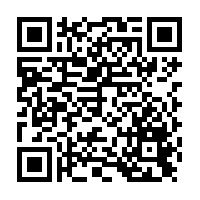 Year 9 French Term 2.1 Week 1Part 1: Practise on Quizlet for 15 minutes. Do the following tasks: Write (both translating into English and into French); Spell (hear & type); Test (all questions).Part 2: Using the words around the edge of the text, make at least 10 replacements (or as many as you can) in 13 minutes.Note: you may need to make changes to the form or position of other words.Part 3a: Translate your adapted text into English.I really like travelling abroad. Last year, in August, I travelled to Spain by train with my parents and my sister. I took a lot of money to go on holiday.At the station, I visited a large shop for an hour, where I bought a book and also a present for my friend. Then, in a small restaurant, I drank a coffee and I ate an ice cream. My mother said that her ice cream was horrible, but I found a solution very quickly. I ate her ice cream as well! A good decision. I had some luck (I was lucky).In Spain, like my sister, I like to go to the park. There is often sun, because in general, the weather is better in Spain than in England. I don’t speak Spanish well, but I speak French very well. My mother said that Spanish is more difficult than French, but I think that it’s easy to learn a language.One day, I visited Barcelona for the first time with my mother. In Barcelona there are lots of large churches and shops, and I took lots of photos. Next year I want to go to France in February. I am going to find a job in a restaurant.Part 3b: Rewrite the original text from the point of view of another person (e.g., yourself, someone else, a boy, or yourself and another person). Make all the necessary changes to pronouns (I, you, s/he, we), verbs, and possessive adjectives (my, your, his/her, our).Mon frère aime bien voyager à l’étranger. L’année dernière, en août, il a voyagé en Espagne en train avec ses parents et sa sœur. Il a apporté beaucoup d’argent pour aller en vacances. À la gare, il a visité un grand magasin pendant une heure, où il a acheté un livre et aussi un cadeau pour son amie. Ensuite, dans un petit restaurant, il a bu un café et il a mangé une glace. Sa mère a dit que sa glace a été horrible, mais il a trouvé une solution très vite ! Il a mangé sa glace aussi ! Une bonne décision ! il a eu de la chance. En Espagne, comme sa sœur, il aime aller au parc. Il y a souvent du soleil, parce qu'en général, le temps est mieux en Espagne qu'en Angleterre. Il ne parle pas bien l’espagnol, mais il parle très bien le français. Sa mère a dit que l’espagnol est plus difficile que le français, mais il pense que c’est facile d’apprendre une langue !Un jour, il a visité Barcelone* pour la première fois avec sa mère. À Barcelone il y a beaucoup de grandes églises et magasins, et il a pris beaucoup de photos. L’année prochaine, il veut aller en France en février. Il va trouver un emploi dans un restaurant.
Part 4 : Word substitution: Click on the box next to all of the words that could replace the word in bold to form a grammatically correct sentence with a sensible meaning.très[assez]au parc[à la plage]grandes églises (fpl)[grands bâtiments] un restaurant[une station de ski]J’aime bien voyager à l’étranger. L’année dernière, en août, j'ai voyagé en Espagne en train avec mes parents et ma sœur. J’ai apporté beaucoup d’argent pour aller en vacances. À la gare, j’ai visité un grand magasin pendant une heure, où j’ai acheté un livre et aussi un cadeau pour mon amie. Ensuite, dans un petit restaurant, j’ai bu un café et j’ai mangé une glace. Ma mère a dit, « la glace est horrible, mais j’ai trouvé une solution très vite. J’ai mangé sa glace aussi ! Une bonne décision ! J'ai eu de la chance. En Espagne, comme ma sœur, j'aime aller au parc. Il y a souvent du soleil, parce qu'en général, le temps est mieux en Espagne qu'en Angleterre. Je ne parle pas bien l’espagnol, mais je parle très bien le français. Ma mère a dit que l’espagnol est plus difficile que le français, mais je pense que c’est facile d’apprendre une langue.Un jour, j’ai visité Barcelone* pour la première fois avec ma mère. À Barcelone il y a beaucoup de grandes églises et magasins, et j’ai pris beaucoup de photos. L’année prochaine, je veux aller en France en février. Je vais trouver un emploi dans un restaurant.*Barcelone = Barcelona*station de ski = ski station*la gare = train stationJ’aime bien voyager à l’étranger. L’année dernière, en août, j'ai voyagé en Espagne en train avec mes parents et ma sœur. J’ai apporté beaucoup d’argent pour aller en vacances. À la gare, j’ai visité un grand magasin pendant une heure, où j’ai acheté un livre et aussi un cadeau pour mon amie. Ensuite, dans un petit restaurant, j’ai bu un café et j’ai mangé une glace. Ma mère a dit, « la glace est horrible, mais j’ai trouvé une solution très vite. J’ai mangé sa glace aussi ! Une bonne décision ! J'ai eu de la chance. En Espagne, comme ma sœur, j'aime aller au parc. Il y a souvent du soleil, parce qu'en général, le temps est mieux en Espagne qu'en Angleterre. Je ne parle pas bien l’espagnol, mais je parle très bien le français. Ma mère a dit que l’espagnol est plus difficile que le français, mais je pense que c’est facile d’apprendre une langue.Un jour, j’ai visité Barcelone* pour la première fois avec ma mère. À Barcelone il y a beaucoup de grandes églises et magasins, et j’ai pris beaucoup de photos. L’année prochaine, je veux aller en France en février. Je vais trouver un emploi dans un restaurant.*Barcelone = Barcelona*station de ski = ski station*la gare = train stationJ’aime bien voyager à l’étranger. L’année dernière, en août, j'ai voyagé en Espagne en train avec mes parents et ma sœur. J’ai apporté beaucoup d’argent pour aller en vacances. À la gare, j’ai visité un grand magasin pendant une heure, où j’ai acheté un livre et aussi un cadeau pour mon amie. Ensuite, dans un petit restaurant, j’ai bu un café et j’ai mangé une glace. Ma mère a dit, « la glace est horrible, mais j’ai trouvé une solution très vite. J’ai mangé sa glace aussi ! Une bonne décision ! J'ai eu de la chance. En Espagne, comme ma sœur, j'aime aller au parc. Il y a souvent du soleil, parce qu'en général, le temps est mieux en Espagne qu'en Angleterre. Je ne parle pas bien l’espagnol, mais je parle très bien le français. Ma mère a dit que l’espagnol est plus difficile que le français, mais je pense que c’est facile d’apprendre une langue.Un jour, j’ai visité Barcelone* pour la première fois avec ma mère. À Barcelone il y a beaucoup de grandes églises et magasins, et j’ai pris beaucoup de photos. L’année prochaine, je veux aller en France en février. Je vais trouver un emploi dans un restaurant.*Barcelone = Barcelona*station de ski = ski station*la gare = train stationma mère[mon père]beaucoup de[plusieurs]J’aime bien voyager à l’étranger. L’année dernière, en août, j'ai voyagé en Espagne en train avec mes parents et ma sœur. J’ai apporté beaucoup d’argent pour aller en vacances. À la gare, j’ai visité un grand magasin pendant une heure, où j’ai acheté un livre et aussi un cadeau pour mon amie. Ensuite, dans un petit restaurant, j’ai bu un café et j’ai mangé une glace. Ma mère a dit, « la glace est horrible, mais j’ai trouvé une solution très vite. J’ai mangé sa glace aussi ! Une bonne décision ! J'ai eu de la chance. En Espagne, comme ma sœur, j'aime aller au parc. Il y a souvent du soleil, parce qu'en général, le temps est mieux en Espagne qu'en Angleterre. Je ne parle pas bien l’espagnol, mais je parle très bien le français. Ma mère a dit que l’espagnol est plus difficile que le français, mais je pense que c’est facile d’apprendre une langue.Un jour, j’ai visité Barcelone* pour la première fois avec ma mère. À Barcelone il y a beaucoup de grandes églises et magasins, et j’ai pris beaucoup de photos. L’année prochaine, je veux aller en France en février. Je vais trouver un emploi dans un restaurant.*Barcelone = Barcelona*station de ski = ski station*la gare = train stationJ’aime bien voyager à l’étranger. L’année dernière, en août, j'ai voyagé en Espagne en train avec mes parents et ma sœur. J’ai apporté beaucoup d’argent pour aller en vacances. À la gare, j’ai visité un grand magasin pendant une heure, où j’ai acheté un livre et aussi un cadeau pour mon amie. Ensuite, dans un petit restaurant, j’ai bu un café et j’ai mangé une glace. Ma mère a dit, « la glace est horrible, mais j’ai trouvé une solution très vite. J’ai mangé sa glace aussi ! Une bonne décision ! J'ai eu de la chance. En Espagne, comme ma sœur, j'aime aller au parc. Il y a souvent du soleil, parce qu'en général, le temps est mieux en Espagne qu'en Angleterre. Je ne parle pas bien l’espagnol, mais je parle très bien le français. Ma mère a dit que l’espagnol est plus difficile que le français, mais je pense que c’est facile d’apprendre une langue.Un jour, j’ai visité Barcelone* pour la première fois avec ma mère. À Barcelone il y a beaucoup de grandes églises et magasins, et j’ai pris beaucoup de photos. L’année prochaine, je veux aller en France en février. Je vais trouver un emploi dans un restaurant.*Barcelone = Barcelona*station de ski = ski station*la gare = train stationJ’aime bien voyager à l’étranger. L’année dernière, en août, j'ai voyagé en Espagne en train avec mes parents et ma sœur. J’ai apporté beaucoup d’argent pour aller en vacances. À la gare, j’ai visité un grand magasin pendant une heure, où j’ai acheté un livre et aussi un cadeau pour mon amie. Ensuite, dans un petit restaurant, j’ai bu un café et j’ai mangé une glace. Ma mère a dit, « la glace est horrible, mais j’ai trouvé une solution très vite. J’ai mangé sa glace aussi ! Une bonne décision ! J'ai eu de la chance. En Espagne, comme ma sœur, j'aime aller au parc. Il y a souvent du soleil, parce qu'en général, le temps est mieux en Espagne qu'en Angleterre. Je ne parle pas bien l’espagnol, mais je parle très bien le français. Ma mère a dit que l’espagnol est plus difficile que le français, mais je pense que c’est facile d’apprendre une langue.Un jour, j’ai visité Barcelone* pour la première fois avec ma mère. À Barcelone il y a beaucoup de grandes églises et magasins, et j’ai pris beaucoup de photos. L’année prochaine, je veux aller en France en février. Je vais trouver un emploi dans un restaurant.*Barcelone = Barcelona*station de ski = ski station*la gare = train stationfévrier[janvier]souvent[toujours]J’aime bien voyager à l’étranger. L’année dernière, en août, j'ai voyagé en Espagne en train avec mes parents et ma sœur. J’ai apporté beaucoup d’argent pour aller en vacances. À la gare, j’ai visité un grand magasin pendant une heure, où j’ai acheté un livre et aussi un cadeau pour mon amie. Ensuite, dans un petit restaurant, j’ai bu un café et j’ai mangé une glace. Ma mère a dit, « la glace est horrible, mais j’ai trouvé une solution très vite. J’ai mangé sa glace aussi ! Une bonne décision ! J'ai eu de la chance. En Espagne, comme ma sœur, j'aime aller au parc. Il y a souvent du soleil, parce qu'en général, le temps est mieux en Espagne qu'en Angleterre. Je ne parle pas bien l’espagnol, mais je parle très bien le français. Ma mère a dit que l’espagnol est plus difficile que le français, mais je pense que c’est facile d’apprendre une langue.Un jour, j’ai visité Barcelone* pour la première fois avec ma mère. À Barcelone il y a beaucoup de grandes églises et magasins, et j’ai pris beaucoup de photos. L’année prochaine, je veux aller en France en février. Je vais trouver un emploi dans un restaurant.*Barcelone = Barcelona*station de ski = ski station*la gare = train stationJ’aime bien voyager à l’étranger. L’année dernière, en août, j'ai voyagé en Espagne en train avec mes parents et ma sœur. J’ai apporté beaucoup d’argent pour aller en vacances. À la gare, j’ai visité un grand magasin pendant une heure, où j’ai acheté un livre et aussi un cadeau pour mon amie. Ensuite, dans un petit restaurant, j’ai bu un café et j’ai mangé une glace. Ma mère a dit, « la glace est horrible, mais j’ai trouvé une solution très vite. J’ai mangé sa glace aussi ! Une bonne décision ! J'ai eu de la chance. En Espagne, comme ma sœur, j'aime aller au parc. Il y a souvent du soleil, parce qu'en général, le temps est mieux en Espagne qu'en Angleterre. Je ne parle pas bien l’espagnol, mais je parle très bien le français. Ma mère a dit que l’espagnol est plus difficile que le français, mais je pense que c’est facile d’apprendre une langue.Un jour, j’ai visité Barcelone* pour la première fois avec ma mère. À Barcelone il y a beaucoup de grandes églises et magasins, et j’ai pris beaucoup de photos. L’année prochaine, je veux aller en France en février. Je vais trouver un emploi dans un restaurant.*Barcelone = Barcelona*station de ski = ski station*la gare = train stationJ’aime bien voyager à l’étranger. L’année dernière, en août, j'ai voyagé en Espagne en train avec mes parents et ma sœur. J’ai apporté beaucoup d’argent pour aller en vacances. À la gare, j’ai visité un grand magasin pendant une heure, où j’ai acheté un livre et aussi un cadeau pour mon amie. Ensuite, dans un petit restaurant, j’ai bu un café et j’ai mangé une glace. Ma mère a dit, « la glace est horrible, mais j’ai trouvé une solution très vite. J’ai mangé sa glace aussi ! Une bonne décision ! J'ai eu de la chance. En Espagne, comme ma sœur, j'aime aller au parc. Il y a souvent du soleil, parce qu'en général, le temps est mieux en Espagne qu'en Angleterre. Je ne parle pas bien l’espagnol, mais je parle très bien le français. Ma mère a dit que l’espagnol est plus difficile que le français, mais je pense que c’est facile d’apprendre une langue.Un jour, j’ai visité Barcelone* pour la première fois avec ma mère. À Barcelone il y a beaucoup de grandes églises et magasins, et j’ai pris beaucoup de photos. L’année prochaine, je veux aller en France en février. Je vais trouver un emploi dans un restaurant.*Barcelone = Barcelona*station de ski = ski station*la gare = train stationhorrible[mauvaise]la gare*[l’aéroport]J’aime bien voyager à l’étranger. L’année dernière, en août, j'ai voyagé en Espagne en train avec mes parents et ma sœur. J’ai apporté beaucoup d’argent pour aller en vacances. À la gare, j’ai visité un grand magasin pendant une heure, où j’ai acheté un livre et aussi un cadeau pour mon amie. Ensuite, dans un petit restaurant, j’ai bu un café et j’ai mangé une glace. Ma mère a dit, « la glace est horrible, mais j’ai trouvé une solution très vite. J’ai mangé sa glace aussi ! Une bonne décision ! J'ai eu de la chance. En Espagne, comme ma sœur, j'aime aller au parc. Il y a souvent du soleil, parce qu'en général, le temps est mieux en Espagne qu'en Angleterre. Je ne parle pas bien l’espagnol, mais je parle très bien le français. Ma mère a dit que l’espagnol est plus difficile que le français, mais je pense que c’est facile d’apprendre une langue.Un jour, j’ai visité Barcelone* pour la première fois avec ma mère. À Barcelone il y a beaucoup de grandes églises et magasins, et j’ai pris beaucoup de photos. L’année prochaine, je veux aller en France en février. Je vais trouver un emploi dans un restaurant.*Barcelone = Barcelona*station de ski = ski station*la gare = train stationJ’aime bien voyager à l’étranger. L’année dernière, en août, j'ai voyagé en Espagne en train avec mes parents et ma sœur. J’ai apporté beaucoup d’argent pour aller en vacances. À la gare, j’ai visité un grand magasin pendant une heure, où j’ai acheté un livre et aussi un cadeau pour mon amie. Ensuite, dans un petit restaurant, j’ai bu un café et j’ai mangé une glace. Ma mère a dit, « la glace est horrible, mais j’ai trouvé une solution très vite. J’ai mangé sa glace aussi ! Une bonne décision ! J'ai eu de la chance. En Espagne, comme ma sœur, j'aime aller au parc. Il y a souvent du soleil, parce qu'en général, le temps est mieux en Espagne qu'en Angleterre. Je ne parle pas bien l’espagnol, mais je parle très bien le français. Ma mère a dit que l’espagnol est plus difficile que le français, mais je pense que c’est facile d’apprendre une langue.Un jour, j’ai visité Barcelone* pour la première fois avec ma mère. À Barcelone il y a beaucoup de grandes églises et magasins, et j’ai pris beaucoup de photos. L’année prochaine, je veux aller en France en février. Je vais trouver un emploi dans un restaurant.*Barcelone = Barcelona*station de ski = ski station*la gare = train stationJ’aime bien voyager à l’étranger. L’année dernière, en août, j'ai voyagé en Espagne en train avec mes parents et ma sœur. J’ai apporté beaucoup d’argent pour aller en vacances. À la gare, j’ai visité un grand magasin pendant une heure, où j’ai acheté un livre et aussi un cadeau pour mon amie. Ensuite, dans un petit restaurant, j’ai bu un café et j’ai mangé une glace. Ma mère a dit, « la glace est horrible, mais j’ai trouvé une solution très vite. J’ai mangé sa glace aussi ! Une bonne décision ! J'ai eu de la chance. En Espagne, comme ma sœur, j'aime aller au parc. Il y a souvent du soleil, parce qu'en général, le temps est mieux en Espagne qu'en Angleterre. Je ne parle pas bien l’espagnol, mais je parle très bien le français. Ma mère a dit que l’espagnol est plus difficile que le français, mais je pense que c’est facile d’apprendre une langue.Un jour, j’ai visité Barcelone* pour la première fois avec ma mère. À Barcelone il y a beaucoup de grandes églises et magasins, et j’ai pris beaucoup de photos. L’année prochaine, je veux aller en France en février. Je vais trouver un emploi dans un restaurant.*Barcelone = Barcelona*station de ski = ski station*la gare = train stationaoût[juillet]train[avion]un livre[un manteau]voyager[aller]1) Elle sait gérer son travail.   4) Les bâtiments sont hauts. contretoujoursles jeuxjeuxsa cuisinegrandsapporterpetits2) Je dois jouer contre ma sœur. 5) J’ai déjà acheté les cadeaux. hiertoujoursaveccommerègleensuitecommependant3) Il n’est pas français. 6) Ma mère a mangé le pain. françaisefaititalienapportéanglaisebuespagnolpris